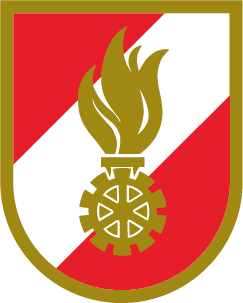 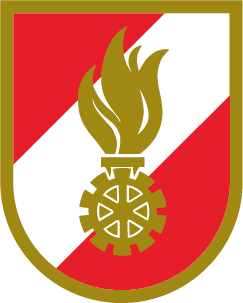 Feuerwehr: PrüfkarteiblattPrüfkarteiblattPrüfkarteiblattRettungstuch (ÖNORM F 1020)Rettungstuch (ÖNORM F 1020)Rettungstuch (ÖNORM F 1020)Rettungstuch (ÖNORM F 1020)Rettungstuch (ÖNORM F 1020)Rettungstuch (ÖNORM F 1020)Rettungstuch (ÖNORM F 1020)Rettungstuch (ÖNORM F 1020)Rettungstuch (ÖNORM F 1020)Blatt Nr.: Blatt Nr.: Hersteller:Hersteller:Lagerungsort: Lagerungsort: Lfd. Nr.: Lieferant:Lieferant:Herstellungsjahr: Herstellungsjahr: Inv. Nr.: Prüfverfahren: jährliche SichtprüfungPrüfverfahren: jährliche SichtprüfungPrüfverfahren: jährliche SichtprüfungPrüfverfahren: jährliche SichtprüfungPrüfverfahren: jährliche SichtprüfungPrüfverfahren: jährliche SichtprüfungPrüfverfahren: jährliche SichtprüfungPrüfverfahren: jährliche SichtprüfungPrüfverfahren: jährliche SichtprüfungLängstens auszuscheiden bis: ___________Längstens auszuscheiden bis: ___________Längstens auszuscheiden bis: ___________Längstens auszuscheiden bis: ___________PrüfungPrüfungPrüfungPrüfungPrüfungPrüfungPrüfungPrüfungPrüfungPrüfungPrüfungPrüfdatum:Prüfdatum:Prüfdatum:Prüfdatum:SichtprüfungSichtprüfungSichtprüfungSichtprüfungSichtprüfungSichtprüfungSichtprüfungSichtprüfungSichtprüfungSichtprüfungSichtprüfungSichtprüfungSichtprüfungSichtprüfungSichtprüfungAlle Geräteteile vorhandenAlle Geräteteile vorhandenAlle Geräteteile vorhandenRettungstuch nicht abgenützt, keine Risse oder sonstige BeschädigungRettungstuch nicht abgenützt, keine Risse oder sonstige BeschädigungRettungstuch nicht abgenützt, keine Risse oder sonstige BeschädigungRettungstuch weist keine Flecken infolge Einwirken schädlicher Stoffe aufRettungstuch weist keine Flecken infolge Einwirken schädlicher Stoffe aufRettungstuch weist keine Flecken infolge Einwirken schädlicher Stoffe aufEinhängeringe nicht verformt, beschädigt, keine augenscheinlichen RisseEinhängeringe nicht verformt, beschädigt, keine augenscheinlichen RisseEinhängeringe nicht verformt, beschädigt, keine augenscheinlichen RisseRettungstuch weist keine Spuren von Wärme- und/oder Flammeneinwirkung aufRettungstuch weist keine Spuren von Wärme- und/oder Flammeneinwirkung aufRettungstuch weist keine Spuren von Wärme- und/oder Flammeneinwirkung aufRettungstuch weist keine Stockflecken (Schimmel) aufRettungstuch weist keine Stockflecken (Schimmel) aufRettungstuch weist keine Stockflecken (Schimmel) aufNähte in OrdnungNähte in OrdnungNähte in OrdnungBefund:Befund:Befund:Befund:Name Geräteprüfer:Name Geräteprüfer:Name Geräteprüfer:Name Geräteprüfer:Unterschrift Geräteprüfer:Unterschrift Geräteprüfer:Unterschrift Geräteprüfer:Unterschrift Geräteprüfer:Unterschrift Feuerwehrkommandant:Unterschrift Feuerwehrkommandant:Unterschrift Feuerwehrkommandant:Unterschrift Feuerwehrkommandant: